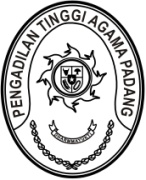 KEPUTUSAN KETUA PENGADILAN TINGGI AGAMA PADANGNOMOR : W3-A/0000/KP.04.5/2/2023T E N T A N GPEMBENTUKAN PANITIA PELAKSANAPELANTIKAN HAKIM TINGGI DAN KETUA PENGADILAN AGAMA 
DI LINGKUNGAN PENGADILAN TNGGI AGAMA PADANG SERTA PERPISAHAN WAKIL KETUA PENGADILAN TINGGI AGAMA PADANGKETUA PENGADILAN TINGGI AGAMA PADANG,Menimbang 	: 	a.	bahwa berdasarkan Hasil Rapat TPM Hakim Mahkamah Agung tanggal 13 Februari 2013, telah ditetapkan promosi/mutasi Hakim Tinggi dan Ketua pada beberapa Pengadilan Agama se-Sumatera Barat;		b.	bahwa guna efektifitas penyelengaraan kegiatan pelantikan, perlu meninjau kegiatan perpisahan Wakil Ketua Pengadilan Tinggi Agama Padang dan menetapkan kembali Keputusan Ketua Pengadilan Tinggi Agama Padang tentang Pembentukan Panitia Pelaksana Perpisahan Wakil Ketua Pengadilan Tinggi Agama Padang;		c.	bahwa berdasarkan pertimbangan tersebut diatas, perlu menetapkan Keputusan Ketua Pengadilan Tinggi Agama Padang tentang Pembentukan Panitia Pelaksana Pelantikan Hakim Tinggi dan Ketua Pengadilan Agama di lingkungan Pengadilan Tnggi Agama Padang serta Perpisahan Wakil Ketua Pengadilan Tinggi Agama Padang;Mengingat 	: 	1. 	Undang-Undang Nomor 7 Tahun 1989 tentang Peradilan Agama sebagaimana telah dua kali diubah terakhir dengan Undang-Undang Nomor 50 Tahun 2009;Keputusan Ketua Mahkamah Agung RI Nomor 125/KMA/SK/IX/2009 tentang Pendelegasian sebagian Wewenang kepada Para Pejabat Eselon I dan Ketua Pengadilan Tingkat Banding di lingkungan Mahkamah Agung untuk Penandatanganan Keputusan dibidang Kepegawaian;Dengan mencabut keputusan Ketua Pengadilan Tinggi Agama Padang 
Nomor W3-A/489/KP.6/2/2022 tanggal 10 Februari 2023 tentang Pembentukan Panitia Pelaksana Perpisahan Wakil Ketua Pengadilan Tinggi Agama Padang.MEMUTUSKANMenetapkan 	: 	KEPUTUSAN KETUA PENGADILAN TINGGI AGAMA PADANG TENTANG PANITIA PELAKSANA PELANTIKAN HAKIM TINGGI PENGADILAN TINGGI AGAMA PADANG DAN KETUA PENGADILAN AGAMA DI LINGKUNGAN PENGADILAN TINGGI AGAMA PADANG SERTA PERPISAHAN WAKIL KETUA PENGADILAN TINGGI AGAMA PADANG;KESATU 	: 	Menunjuk Pejabat dan Pegawai Negeri Sipil yang tersebut namanya pada daftar lampiran keputusan ini sebagai Panitia Pelaksana Pelantikan Hakim Tinggi dan Ketua Pengadilan Tinggi Agama Padang serta Perpisahan Wakil Ketua Pengadilan Tinggi Agama Padang;KEDUA 	: 	Panitia Pelaksana bertugas merencanakan, melaksanakan dan bertanggung jawab atas pelaksanaan Pelantikan Hakim Tinggi dan Ketua Pengadilan Tinggi Agama Padang serta Perpisahan Wakil Ketua Pengadilan Tinggi Agama Padang;KETIGA	: 	Keputusan ini berlaku sejak tanggal ditetapkan dengan ketentuan bahwa segala sesuatu akan diubah dan diperbaiki sebagaimana mestinya apabila dikemudian hari ternyata terdapat kekeliruan.Ditetapkan di PadangPada tanggal 14 Februari 2023KETUA PENGADILAN TINGGI AGAMA PADANG,Dr. Drs. H. PELMIZAR, M.H.I.NIP. 195611121981031009LAMPIRAN KEPUTUSAN KETUAPENGADILAN TINGGI AGAMA PADANGNOMOR	:	W3-A/0000/KP.04.5/2/2023 TANGGAL	: 14 FEBRUARI 2023PANITIA PELAKSANA PELANTIKAN HAKIM TINGGI DAN KETUA PENGADILAN AGAMA 
DI LINGKUNGAN PENGADILAN TNGGI AGAMA PADANG SERTA PERPISAHAN WAKIL KETUA PENGADILAN TINGGI AGAMA PADANGKETUA PENGADILAN TINGGI AGAMA PADANG,Dr. Drs. H. PELMIZAR, M.H.I.NIP. 195611121981031009PEMBINA:Ketua Pengadilan Tinggi Agama PadangWakil Ketua Pengadilan Tinggi Agama PadangPENANGGUNG JAWAB:Panitera Pengadilan Tinggi Agama PadangSekretaris Pengadilan Tinggi Agama PadangKETUA:Drs. Nurhafizal, S.H., M.H.SEKRETARIS:Ismail, S.H.I., M.A.BENDAHARA:Fitrya Rafani, S.Kom.SEKSI ACARA:Elvi Yunita, S.H., M.H. Rifka Hidayat, S.H.Aidil Akbar, S.E.Elsa Rusdiana, S.E.Mursyidah, S.AP.Yova Nelindy, A.Md.Rinaldi Orlando, A.Md.A.B.SEKSI TEMPAT DAN :Mukhlis, S.H.PERLENGKAPANNurasiyah Handayani Rangkuti, S.H.Arya Jaya Shentika, S.H.Richa Meiliyana Rachmawati, A.Md.A.B.Semua Tenaga HonorerSEKSI TAMU:H.M. Yazid Za., S.H., M.H.Yun Ridhwan, S.H.Dra. SyuryatiDrs. Syaiful Ashar, S.H.Listya Rahma, S.H.Riccelia Junifa, S.E.SEKSI KONSUMSI:Hj. Alifah, S.H.Nora Oktavia, S.H.Millia Sufia, S.E.,S.H.,M.M.Novia Mayasari, S.E.Winda Harza, S.H.Jelsita Novi, S.H.Ade Irma HandayaniSEKSI DOKUMENTASI DANBerki Rahmat, S.KomPUBLIKASIYasirli Amri, S.Kom.Efri SukmaAde Armawi Paypas, S.Kom.Muhammad Andi Purwanto, A.Md.T